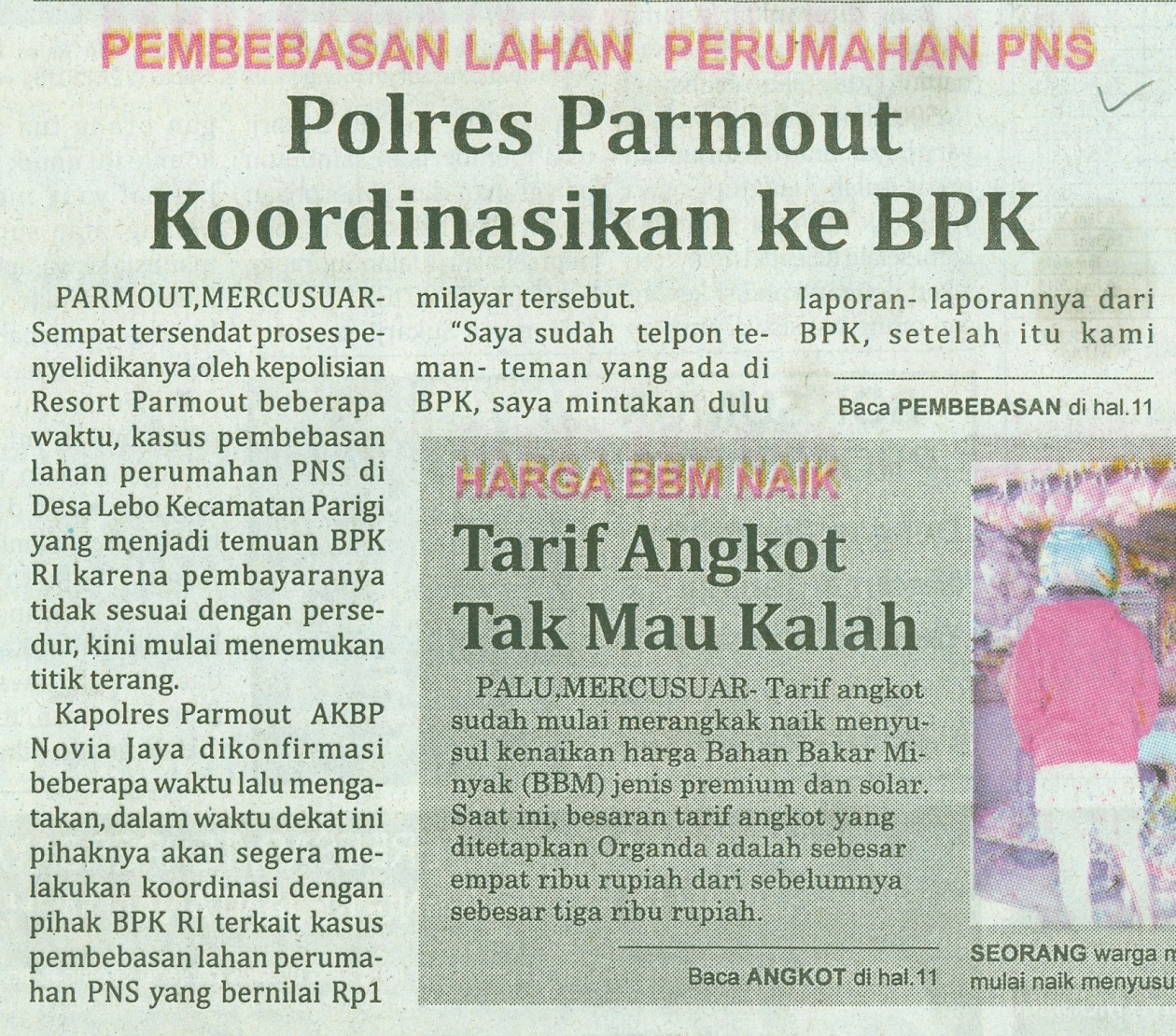 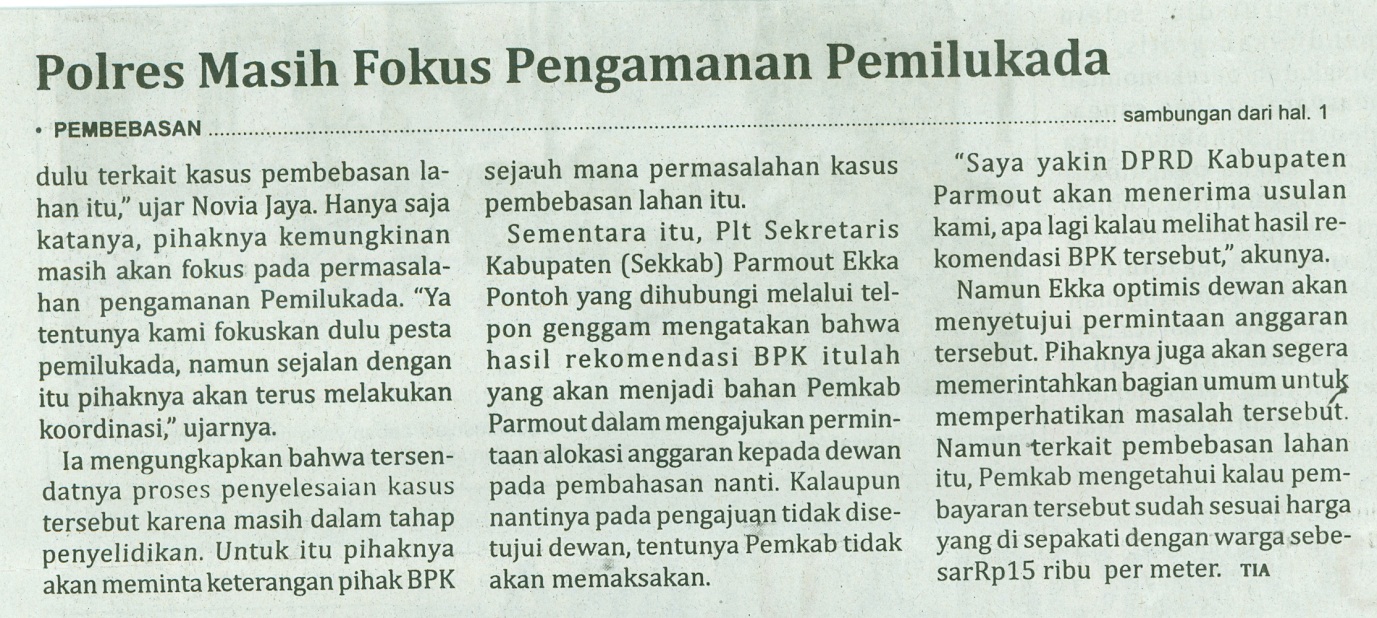 Harian    	:MercusuarKasubaudSulteng IHari, tanggal:Senin, 24 Juni 2013KasubaudSulteng IKeterangan:Halaman 01  Kolom 10-12; Hal. 11 Kol. 10-12KasubaudSulteng IEntitas:Kabupaten Parigi MoutongKasubaudSulteng I